Мнемотехника -  не утратившая актуальность на современном этапе дошкольного образования дошкольников «Увлечённый педагог увлекает своим делом и воспитанников. Любимое дело педагога может стать любимым времяпровождением ребёнка». В своей педагогической деятельности широко использую технологию «мнемотехника», увлеклась ей еще в 2000 году и стала  использовать во всех образовательных областях в работе с дошкольниками. Но однажды  услышала в свой адрес – «твоя «мнемотехника» - это прошлый век» и мне стало обидно. Мнемотехника возникла в далекой древности, но широко используется и сейчас как «инструмент»  развития  с помощью ассоциаций относится к технологии наглядного моделирования. В работе с дошкольниками она просто необходима. Правильная организация обучения детей с ОНР – очень сложное дело. Поэтому наряду с общепринятыми приемами и принципами вполне обосновано использование оригинальных, творческих методик, эффективность которых очевидна.  Детям с нарушениями речи  бывает очень трудно сконцентрировать внимание, а не только связно и последовательно пересказать текст, найти необходимые лексико - грамматические средства для своего высказывания. Поэтому воспитателю, работающему в данной группе, нужно помочь ребенку восполнить нехватку речевых средств, необходимо научить детей связно, последовательно, грамматически правильно излагать свои мысли, рассказывать о различных событиях из окружающей жизни. Одним из факторов, облегчающим процесс становления связной речи является наглядность. А у детской памяти, по высказываниям ученых, есть удивительное свойство - исключительная фотографичность. Зрительный образ, сохранившейся у ребёнка после прослушивания, сопровождающегося просмотром рисунков, позволяет значительно быстрее вспомнить стихотворение, происходит взаимодействие непроизвольного внимания и непроизвольной зрительной памяти. То есть опора на рисунки для обучения детей, вопрос, имеющий практическое значение. И здесь нам поможет мнемотехника.Главное в использовании мнемотехники заключается в том, что на каждое слово или маленькое словосочетание стиха, рассказа придумывается картинка – силуэтное изображение, геометрическая фигура - символ, изображающий действие или предмет; таким образом, весь текст зарисовывается схематически. Зрительный же образ, сохранившийся у ребенка после прослушивания, сопровождаемый такой картинкой, позволяет значительно быстрее запомнить текст. Необходимо, чтобы это символическое изображение было понятно детям. Схемы представляют собой: мнемоквадрат, мнемодорожки, мнемотаблицы. 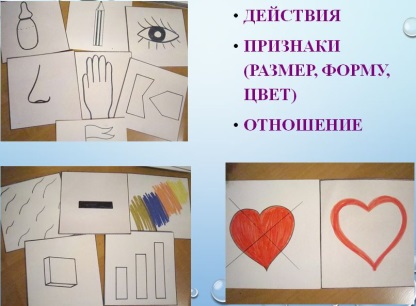 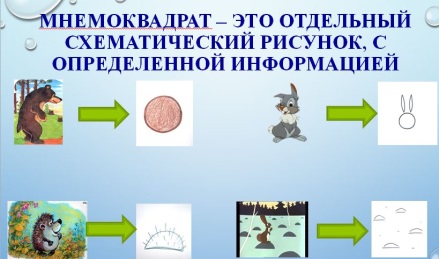 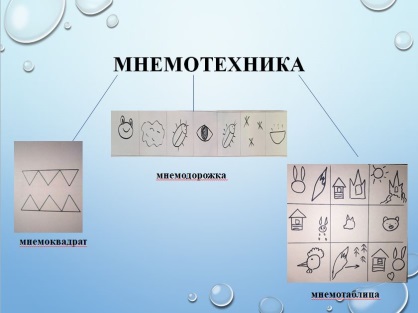 Первоначально в работе с детьми по развитию речи использовала мнемоквадраты: обозначающие предметы, признаки, действия.  Потом уже готовила для чтения рассказов и сказок, заучивания стихов и пословиц,  пересказов  - мнемодорожки. Затем перешла к использованию мнемотаблицы. Мнемотаблица – это схема, в которую заложена определенная информация. Содержание мнемотаблицы – это графическое изображение персонажей, предметов и явлений природы, сюжета текста позволяет ребенку значительно быстрее запомнить текст, пересказать последовательно рассказ, сказку, найти ответ. В дальнейшем дети быстро освоили приемы работы с мнемодорожками-таблицами и легко справлялись с кодировками текста, заданий самостоятельно. Старшие  дошкольники способны придумать свои собственные схемы модели и мнемотаблицы, используя известные им символами кодирования информации.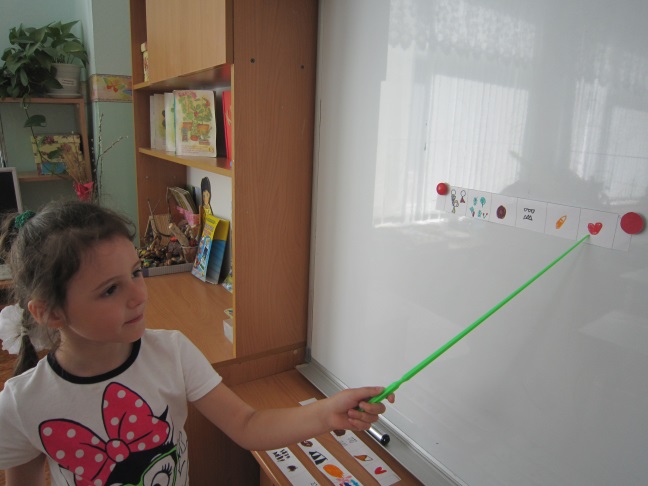 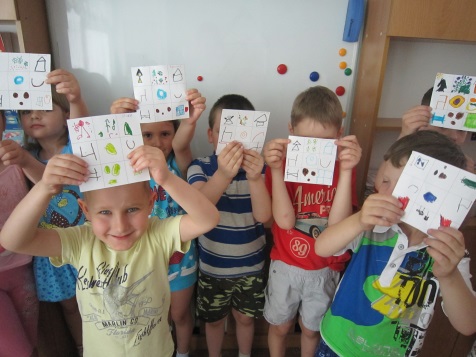 Мнемотаблица является подсказкой при пересказе текста, составлении описательного рассказа – помогает детям сосредоточить внимание и изложить текст последовательно, ускоряет процесс запоминания и усвоения текста. При этом в работу включаются не только слуховые, но и зрительные анализаторы. А при самостоятельном составлении таблиц воспитанниками в работу включается воображение, активизируется мелкая моторика рук.Мнемотаблицы прочно вошли в нашу жизнь, используя карточки, часто использовала задания для детей в различных видах деятельности:«Расшифруй знаки-символы», «Чего не стало?», «Найди пару» (зайчик пушистый, серый, волк – зубатый…)«Угадай животное»; «Какое время года»;«Угадай сказку», «Какая карточка лишняя» (сказки)«Перескажи сказку по мнемотаблице», «Составь схему описательного рассказа» и т.д.	Мнемотаблицы можно использовать при формировании знаний геометрических фигур (К –квадрат, – это четырёхугольник,                                                                                                                                                                                                                                                          у квадрата четыре угла и четыре стороны, у    квадрата все стороны равны, лист в клетку: клетки – это квадраты и т.д), при решении задач.  	Успешно в работе использовала мнемоквадраты, когда в группе появился ребенок с РАС, ему тяжело усваивать информацию, переключать внимание с одной деятельности в режиме дня на другую.  На занятиях (фронтальное) лепки использовала индивидуальные карточки последовательности выполнения работы, мнемодорожки со стрелками последовательности выполнения действий, это приводило к успешному выполнению задания.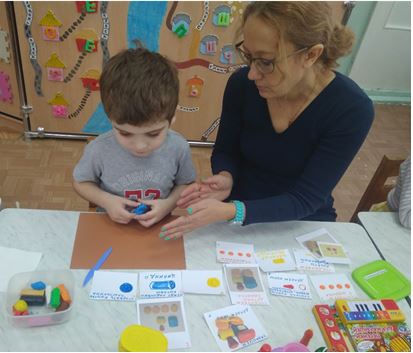 Таким образом, использование приемов данной технологии,  способствует повышению  результативности  и интереса детей  на занятиях, содействует оптимизации процесса становления речи, является средством познания окружающего мира, а для  для воспитателей открывает огромные возможности для творчества и в образовательной деятельности и в совместной деятельности взрослого и ребёнка. И что касается «прошлого века» - все новое хорошо стоит на «прочном фундаменте классиков педагогики», которые не утратили свою актуальность в наше время.